БУРЯТСКИЙГОСУДАРСТВЕННЫЙУНИВЕРСИТЕТ ИМЕНИ ДОРЖИ БАНЗАРОВАBURYATSTATEUNIVERSITYБУРЯТСКИЙ ГОСУДАРСТВЕННЫЙ УНИВЕРСИТЕТ ИМЕНИ ДОРЖИ БАНЗАРОВАМИНИСТЕРСТВО СОЦИАЛЬНОЙ ЗАЩИТЫ НАСЕЛЕНИЯ РЕСПУБЛИКИ БУРЯТИЯМОНГОЛЬСКИЙ ГОСУДАРСТВЕННЫЙ УНИВЕРСИТЕТ (Монголия)МОНГОЛЬСКИЙ ГОСУДАРСТВЕННЫЙ УНИВЕРСИТЕТ ОБРАЗОВАНИЯ (Монголия)ОБЩЕСТВЕННАЯ ОРГАНИЗАЦИЯ «СОЛИДАРНОСТЬ ПОКОЛЕНИЙ» Уважаемые коллеги!Бурятский государственный университет имени Доржи Банзарова приглашает  принять участие в международной научно-практической конференции «Социальная безопасность и социальная защита населения в современных условиях», посвященной 20-летию социально-психологического факультета Бурятского государственного университета имени Доржи БанзароваСрок проведения: 30 октября 2020 года.Место проведения:На платформе для видеоконференций ZOOMРабота конференции будет организована по следующим направлениям: Социальная безопасность в приграничных регионахБезопасность семьи и семейно-демографическая политикаСоциальная защита: состояние и тенденции развитияУровень и качество жизни населенияТрудовые отношения как фактор социальной безопасностиРазвитие социального партнерства в регионе.Социальное здоровье населенияСоциальная конфликтогенность обществаОбщественная безопасность: социально-экономическая, национально-культурная, экологическая, информационно-технологическая и др.Психологическая безопасность личностиУчастники конференции:К участию в конференции приглашаются ученые, преподаватели учебных заведений, специалисты социальной сферы, аспиранты и магистранты.В ходе конференции предполагается: Пленарное заседание.Секционные заседания.Для участия в конференции необходимо до 10 октября 2020 г. предоставить заявку и текст статьи на адрес электронной почты: bsu-spf-tsw@mail.ru  с пометкой «КОНФЕРЕНЦИЯ-2020». Файл с прилагаемыми материалами необходимо назвать фамилией первого автора (Иванова.doc).Участие в конференции очное, заочное, бесплатное. Форма заявкиТребования к оформлению статей:По итогам Международной научно-практической конференции «Социальная безопасность и социальная защита населения в современных условиях» будет издан сборник трудов. Сборник материалов конференции будет включен в базу данных РИНЦ. Обращаем внимание на то, что к печати принимаются ранее неопубликованные работы, которые будут проверены через систему Антиплагиат (рекомендуемый объем авторского текста – не менее 70%). В статье должны быть отражены материалы и результаты оригинального исследования автора.Требования к оформлению статей: Документ должен быть выполнен в формате MS Word; Шрифт Times New Roman, 14 кегль, межстрочный интервал – 1,5. Все поля по – . Абзацный отступ – . Сноски внутри текста в квадратных скобках, с указанием номера в списке литературы и страницы [1, с. 5]. Литература оформляется по ГОСТ 7.1–2003, ГОСТ Р 7.0.9–2009. Выравнивание по ширине страницы. Объем статьи не менее 6 страниц. Название файла – по фамилии автора. Редколлегия оставляет за собой право отклонять материалы, которые не отвечают тематике конференции, оформлению и времени подачи. Образец оформления статьи:УДК 364.3Эффективные меры государственной социальной поддержки многодетных семей в современных условиях© Антонова Надежда Сергеевнакандидат социологических наук, доцентБурятский государственный университет имени Доржи БанзароваРоссия, 670000, г.Улан-Удэ, ул.Смолина 24аE-mail: nsantonova@yandex.ruНациональный проект «Демография» в настоящее время является одним из приоритетных в социальной политике России и многодетные семьи как основной объект данного проекта требует внимательного изучения. В данной статье были рассмотрены наиболее эффективные меры государственной социальной поддержки многодетных семей. Результаты собственного проведенного социологического исследования показали, что наиболее востребованными мерами оказались республиканский материнский  (семейный) капитал и социальный контракт. Региональный материнский капитал хоть и в небольшом размере, но помог улучшить жилищные условия и повысить качество жизни семьи. Адресная социальная помощь на основе социального контракта позволило многодетным семьям заняться  предпринимательской деятельностью, которая приносит доход и повысилось качество жизни; вести личное подсобное хозяйство и помогло выйти из тяжелой жизненной ситуации; а также улучшились жилищные условия.Ключевые слова: многодетная семья, меры социальной поддержки, материнский (семейный) капитал, социальный контракт, эффективностьТекст статьи. Текст статьи. Текст статьиЛитература:Иванов А. А. Социально-политические вызовы модернизации в XXI в. // Вестник Бурятского научного центра Сибирского отделения Российской академии наук. 2018. № 1. С. 3-11. Федеральная служба государственной статистики [Электронный ресурс]. URL:http://www.gks.ru/wps/wcm/connect/rosstat_main/rosstat/ru/statistics/population/generation/# (дата обращения: 14.02.2017). Список литературы должен состоять не менее чем из 10 источников.Effective measures of state social support for large families in modern conditions Antonova Nadezhda S.Сandidate of Sciences SociologiBuryat state University after D.BanzarovSmolina St., 24a, Ulan-Ude, Russia, 670000E-mail: nsantonova@yandex.ru      The national project "Demography" is currently one of the priorities in the social policy of Russia and large families as the main object of this project requires careful study. This article discusses the most effective measures of state social support for large families. The results of their own sociological research showed that the most popular measures were the Republican maternal (family) capital and social contract. The regional maternity capital, although small, has helped to improve the living conditions and quality of life of the family. Targeted social assistance on the basis of a social contract allowed large families to engage in business activities that generate income and improve the quality of life; to maintain a private farm and helped to get out of a difficult life situation; and improved housing conditions.Keywords: large family, measures of social support, maternal (family) capital, social contract, efficiencyТел. для  справок  8(3012)29-71-60 (доб. 618), 8(3012)212649, +89025650153 Надежда Сергеевна.    Фамилия, имя, отчество     (полностью)Должность, место работы, ученая степень, ученое звание,Название статьиКонтактный телефон, е-mailФорма участия (очная/заочная)Необходимость бронирования гостиницы (да/нет)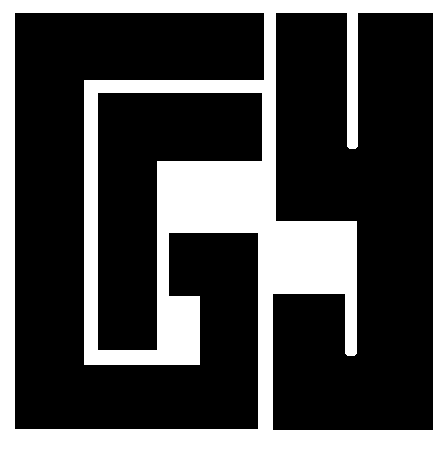 